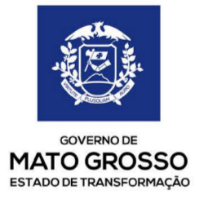 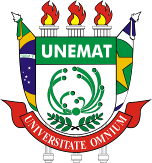 FUNDAÇÃO UNIVERSIDADE DO ESTADO DE MATO GROSSO - UNEMATREQUERIMENTO PARA PROMOÇÃO DE CLASSE DE TÉCNICOCertificados apresentados com a respectiva carga horária:________________________________________________________________________________________________________________________________________________________________________________________________________________________________________________________________________________________________________________________________________________________________________________________________________________________________________________________________________________________________________________________________________________________________________________________________________________________________________________________________________________________________________________________________________________________________________________________________________________________________________________________________________________________________________________________________________________________________________________________________________________________________________________________________________________________________________________________________________________________________________________________________________________________________________________________________________________________________________________________________________________________________________________________________________________________________________________________________________________________________________________Nestes termos, peço deferimento.Data: _____/_____/___________________________________________________________________Assinatura do requerenteINFORMAÇÃO:Todas as cópias de documentos deverão ser autenticadas (em cartório ou pelo servidor da UNEMAT à vista dos respectivos originais).Dados PessoaisDados PessoaisDados PessoaisDados PessoaisDados PessoaisDados PessoaisNome Completo:Nome Completo:Nome Completo:Nome Completo:Nome Completo:Nome Completo:Endereço:Endereço:Endereço:Endereço:Endereço:Endereço:Telefone p/ contato:Telefone p/ contato:Telefone p/ contato:Telefone p/ contato:e-mail:e-mail:Nacionalidade:Estado Civil: Estado Civil: Estado Civil: Data de Nascimento:Data de Nascimento:Nº Matrícula Funcional:Nº Matrícula Funcional:RG nº:RG nº:RG nº:CPF nº:Órgão de Lotação:Órgão de Lotação:Órgão de Lotação:Órgão de Lotação:Órgão de Lotação:Órgão de Lotação:SETOR:SETOR:SETOR:Campus Universitário:Campus Universitário:Campus Universitário:JustificativaJustificativaJustificativaJustificativaJustificativaJustificativaConsiderando a Lei Complementar nº 501/2013 publicada em D.OE. 07/08/2013, Requer a promoção da Classe__________ para a Classe_________ em virtude do cumprimento do interstício necessário para a Progressão de Classe de acordo com a Lei Complementar nº 321/2008 de 30 de junho de 2008. Publicada em D.O.E. 30/06/2008. Parágrafo Único. É requisito inerente a qualquer progressão de classe, para todos os cargos, o cumprimento do interstício de 03 (três) anos da Classe A para B, de 03 (três) anos da Classe B para C e de 03 (três) anos de C para DConsiderando a Lei Complementar nº 501/2013 publicada em D.OE. 07/08/2013, Requer a promoção da Classe__________ para a Classe_________ em virtude do cumprimento do interstício necessário para a Progressão de Classe de acordo com a Lei Complementar nº 321/2008 de 30 de junho de 2008. Publicada em D.O.E. 30/06/2008. Parágrafo Único. É requisito inerente a qualquer progressão de classe, para todos os cargos, o cumprimento do interstício de 03 (três) anos da Classe A para B, de 03 (três) anos da Classe B para C e de 03 (três) anos de C para DConsiderando a Lei Complementar nº 501/2013 publicada em D.OE. 07/08/2013, Requer a promoção da Classe__________ para a Classe_________ em virtude do cumprimento do interstício necessário para a Progressão de Classe de acordo com a Lei Complementar nº 321/2008 de 30 de junho de 2008. Publicada em D.O.E. 30/06/2008. Parágrafo Único. É requisito inerente a qualquer progressão de classe, para todos os cargos, o cumprimento do interstício de 03 (três) anos da Classe A para B, de 03 (três) anos da Classe B para C e de 03 (três) anos de C para DConsiderando a Lei Complementar nº 501/2013 publicada em D.OE. 07/08/2013, Requer a promoção da Classe__________ para a Classe_________ em virtude do cumprimento do interstício necessário para a Progressão de Classe de acordo com a Lei Complementar nº 321/2008 de 30 de junho de 2008. Publicada em D.O.E. 30/06/2008. Parágrafo Único. É requisito inerente a qualquer progressão de classe, para todos os cargos, o cumprimento do interstício de 03 (três) anos da Classe A para B, de 03 (três) anos da Classe B para C e de 03 (três) anos de C para DConsiderando a Lei Complementar nº 501/2013 publicada em D.OE. 07/08/2013, Requer a promoção da Classe__________ para a Classe_________ em virtude do cumprimento do interstício necessário para a Progressão de Classe de acordo com a Lei Complementar nº 321/2008 de 30 de junho de 2008. Publicada em D.O.E. 30/06/2008. Parágrafo Único. É requisito inerente a qualquer progressão de classe, para todos os cargos, o cumprimento do interstício de 03 (três) anos da Classe A para B, de 03 (três) anos da Classe B para C e de 03 (três) anos de C para DConsiderando a Lei Complementar nº 501/2013 publicada em D.OE. 07/08/2013, Requer a promoção da Classe__________ para a Classe_________ em virtude do cumprimento do interstício necessário para a Progressão de Classe de acordo com a Lei Complementar nº 321/2008 de 30 de junho de 2008. Publicada em D.O.E. 30/06/2008. Parágrafo Único. É requisito inerente a qualquer progressão de classe, para todos os cargos, o cumprimento do interstício de 03 (três) anos da Classe A para B, de 03 (três) anos da Classe B para C e de 03 (três) anos de C para D